附表1-1：                                                                        学号：          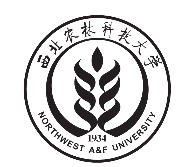 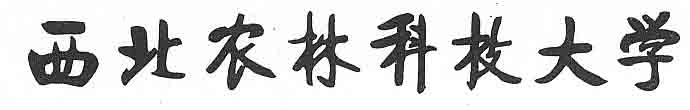      届本科生毕业论文（设计）开题报告题目：                                     学       院：                      专       业：                      年 级 班 级：                      学 生 姓 名：                      指 导 教 师：                      协助指导教师：                     开题论证日期：                     说明：1.由学生本人填写，填写前，请先与指导教师联系沟通,各项内容逐条认真填写，表达明确、严谨，符合科技论文规范。    2. A4双面打印，于左侧装订成册。一式三份，指导教师签字后，一份自己保存、一份指导教师保存、一份开题结束后以班为单位交教学办。3.论文题目：论文题目为二号黑体字、可分成1或2行居中打印。4.指导老师意见，要详尽，不能只写属实、情况属实。西北农林科技大学理学院本科生毕业论文开题报告论文（设计）题目学生姓名专业班级学号指导教师姓名职称研究领域协助指导教师姓名职称研究领域1.选题的目的和意义1.选题的目的和意义1.选题的目的和意义1.选题的目的和意义1.选题的目的和意义1.选题的目的和意义2.国内外研究现状2.国内外研究现状2.国内外研究现状2.国内外研究现状2.国内外研究现状2.国内外研究现状3.研究（设计）内容4.研究方法及技术路线5.预期结果或初步框架6.参考文献7.进度安排8.指导教师对论文(设计)的完成要求(任务)指导教师意见：                                                          签名：                                                   年     月    日 